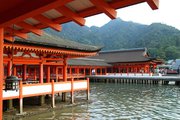 ◆連絡事項①現地集合ですので、広島までの乗車券及び宿泊される方は宿泊の手配等はご自身でお願いします。11月は、観光シーズンですので、お早目のご手配をお勧めします。②参加費及び拝観料（第1日目650円）は当日受付時に徴収致します。なお、当日の交通費（第1日目640円、第2日目　ロープウエイ利用代1,800円）は各自お支払下さい。③11月9日の昼食は、ご自分で用意して下さい。宮島口→宮島（～10分）のフェリー上で食事です（原爆ドーム駅近く、また宮島口にセブンイレブンがあります）。④申し込み方法：　上原護（uehara.ijcee@gmail.com）までお願い致します。※　次の事項を明記して下さい：①名前②会員or 非会員③電話番号（できたら携帯電話）④第2日目の弥山登山研修に参加するorしない⑤当日連絡先：080-5646-1100（上原)　 080-6133-3310（大西）⑥関連情報※新幹線と広電情報○新大阪→広島　新幹線　9950円　さくら　543号　　　のぞみ　95号　　　さくら545号　　⋇ひかり491号新大阪　6:50　　　　　　　7:12　　　　　　　　7:15　　　　　　7:35広島　　8:22　　　　　　　8:37　　　　　　　　8:47　　　　　　9:05⋇ひかり491号を利用される方は、時間の制約からタクシーで待ち合わせ場所（原爆ドーム前駅の前）まで行くことになりますのでご注意下さい。○広島駅→原爆ドーム前　（広島電鉄　広島宮島口行き）　150円広島駅　　　　　　　　　　　　　　　8:53　9:02　9:07　発原爆ドーム前　　　　　　　　　　　　9:10　9:19　9:24　着⋇広電のプラットホームは、JR広島駅南口を出た所にあります。チケットを買わないで乗って、降りるとき150円を車内で払います。○高速バス　　大阪⇔広島　片道4000円前後①ＷＩＬＬＥＲ　ＥＸＰＲＥＳＳhttp://travel.willer.co.jp/x/bus/dynamic/3/ja/html/pc/route/area.php?mid=1&area=kansai#chugoku②ＪＲバスhttp://www.kakuyasubus.jp/kansai_chugoku/sanyo_dream/index.html#sub_timetable_anc※ホテル情報（会員からの情報によるホテル例）宮島口　　コーラルホテル　シングル6500円～　http://www.jalan.net/340000/STA_026750/?vos=evpajal0121x0177384|17423354281＊広島市内にはビジネスホテルは多数あり。JR広島駅近く　ケイズハウス　2,500円～http://kshouse.jp/hiroshima-j/index.html平和公園近く　パークサイドホテル　6,000円～http://www.jalan.net/yad305704/※ロッカー情報広島駅、平和公園記念資料館中、ＪＲ宮島口駅にあり。広島電鉄は路面電車のためロッカーはなし。※潮の干・満の表 11月9日、鳥居のところまでは歩いていけないようです。海水が満ちています。年間潮汐・潮見表よりhttp://www.miyajima.or.jp/sio/sio11.html※平和記念館で売っている書籍でお勧めの本Hiroshima Peace Reader 英語（800円）と日本語の両方がある。広島の歴史、原爆の開発、原爆の投下と被害、その後の復興、平和記念公園整備の歴史と公園内の記念碑の説明。読み応えがある内容。Hiroshima Peace Park Guide（900円＋税） 日英　CDつき。公園内の記念碑の説明ヒロシマへの旅　平和学習のしおり（210円）　　概説。他の本に書かれていないことも書いてある。　　　　　　　　　　　　　　　　　　　　　　　　　　　　　　　　　　　　　　　以上　日曜日潮種満潮満潮満潮満潮干潮干潮干潮干潮　日曜日潮種時刻潮位時刻潮位時刻潮位時刻潮位9金若5.1725617.5130211.25121--10土中6.3628718.453160.2610612.36109